REPUBLIKA HRVATSKABRODSKO - POSAVSKA ŽUPANIJAOPĆINA GORNJA VRBAOPĆINSKI N A Č E L N I KKLASA: 550-01/19-01/20URBROJ: 2178/28-01-19-1Gornja Vrba, 27.03.2019.god.POZIV UMIROVLJENICIMAPrilikom usvajanja proračuna za 2019. godinu Općinsko vijeće Općine Gornja Vrba osiguralo je sredstva za pomoć socijalno ugroženim obiteljima. Stoga kao jednu od socijalno najugroženijih skupina obavještavamo umirovljenike s prebivalištem na području općine Gornja Vrba, koji primaju mirovine u iznosu do 2.000,00 kuna, da prijavu radi mogućnosti dodjele jednokratne potpore povodom Uskrsa, mogu podnijeti u Općinu Gornja Vrba na adresu:OPĆINA GORNJA VRBABraće Radić 1Gornja Vrba
do 10. travnja 2019. godineUz prijavu (obrazac možete preuzeti u Općini Gornja Vrba i na Web stranici Općine www.gornja-vrba.hr) treba priložiti:posljednja isplatnica mirovine – preslikapotvrda iz banke -za korisnike inozemne mirovine( izražena u kunama)potvrda HZMO za podnositelje korisnike inozemne mirovine, o tome da li su korisnici mirovine u Republici Hrvatskoj podatke o kunskom IBAN računa na koji će se izvršiti uplatapreslika osobne iskazniceMolimo podnositelje da priloge za koje je navedeno da ih treba dostaviti 
u preslici tako i dostave.Općinski načelnik:______________________Ivan Vuleta, dipl.ing.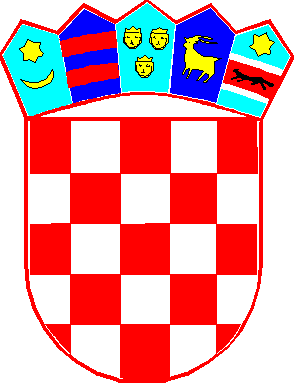 